Besluitenlijst college van 7 maart 2022Leven en welzijn	32.	Armoedebeleidsplan. Samenwerkingsovereenkomst tussen de Stad Ronse en De Vrolijke Kring vzw voor De Kompanie in functie van armoedebestrijding voor de periode 2022 tot en met 2025. Goedkeuring.Varia	33.	Agenda gemeenteraad 21 maart 2022. Kennisname.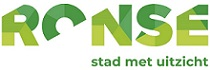 